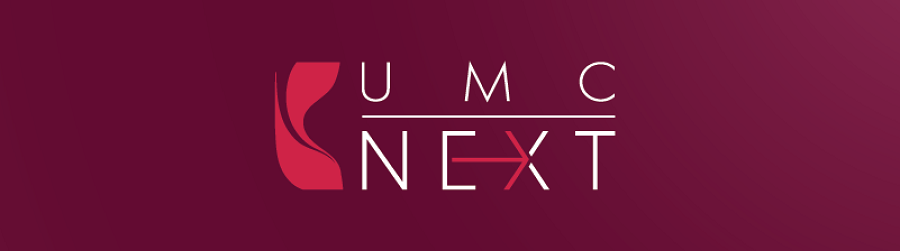 WhoMore than 600 United Methodist clergy and laity, bishops, and general secretaries were drawn from across the U.S.Moderates, centrists, and progressives who are in agreement about opposing 2019 General Conference adoption of parts of the Traditionalist Plan.People committed to seeing a faithful expression of Methodism that honors and blesses the dignity and equality of all people and particularly opposes the exclusion of LBGTQ siblings from the full rites and practices of ministry in the UMC.Where  and WhatLeawood Kansas, hosted by the Church Of The Resurrection.Participants engaged in conversation and prayerful wrestling about what is next for the United Methodist Church.Several pathways forward were considered: 1) Stay, Resist, Renew, Rebuild – from within the current denomination, 2) Disaffiliate from the UMC and affiliate between similar practicing churches, 3) dissolve the United Methodist Church and exist as something new.There was no agreement about what the Next Steps should be, but there was complete agreement around the commitment to a vision for emerging Methodism.CommitmentsWe long to be passionate followers of Jesus Christ, committed to a Wesleyan vision of Christianity, anchored in scripture and informed by tradition, experience, and reason as we live a life of personal piety and social holiness.We commit to resist evil, injustice, and oppression in all forms and toward all people and build a church which affirms the full participation of all ages, nations, races, classes, cultures, gender identities, sexual orientations, and abilities.We reject the Traditional Plan approved at General Conference 2019 as inconsistent with the gospel of Jesus Christ and will resist its implementation.We will work to eliminate discriminatory language and the restrictions and penalties in the Discipline regarding LGBTQ persons. We affirm the sacred worth of LGBTQ persons, celebrate their gifts, and commit to being in ministry together.WhoMore than 600 United Methodist clergy and laity, bishops, and general secretaries were drawn from across the U.S.Moderates, centrists, and progressives who are in agreement about opposing 2019 General Conference adoption of parts of the Traditionalist Plan.People committed to seeing a faithful expression of Methodism that honors and blesses the dignity and equality of all people and particularly opposes the exclusion of LBGTQ siblings from the full rites and practices of ministry in the UMC.Where  and WhatLeawood Kansas, hosted by the Church Of The Resurrection.Participants engaged in conversation and prayerful wrestling about what is next for the United Methodist Church.Several pathways forward were considered: 1) Stay, Resist, Renew, Rebuild – from within the current denomination, 2) Disaffiliate from the UMC and affiliate between similar practicing churches, 3) dissolve the United Methodist Church and exist as something new.There was no agreement about what the Next Steps should be, but there was complete agreement around the commitment to a vision for emerging Methodism.CommitmentsWe long to be passionate followers of Jesus Christ, committed to a Wesleyan vision of Christianity, anchored in scripture and informed by tradition, experience, and reason as we live a life of personal piety and social holiness.We commit to resist evil, injustice, and oppression in all forms and toward all people and build a church which affirms the full participation of all ages, nations, races, classes, cultures, gender identities, sexual orientations, and abilities.We reject the Traditional Plan approved at General Conference 2019 as inconsistent with the gospel of Jesus Christ and will resist its implementation.We will work to eliminate discriminatory language and the restrictions and penalties in the Discipline regarding LGBTQ persons. We affirm the sacred worth of LGBTQ persons, celebrate their gifts, and commit to being in ministry together.